	ПРЕСС-РЕЛИЗ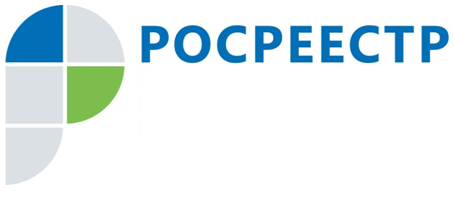 Как лично и без записи получить консультацию по своему вопросу в Росреестре по Московской области?Сотрудники Управления Росреестра по Московской области (Управление) регулярно проводят личный прием граждан в подразделениях и территориальных отделах. На личный прием к исполняющему обязанности руководителя Управления Алексею Абрамову можно записаться в Общественной приемной, открытой в здании Управления на Поклонной улице, дом 13. Кроме того, с начала 2018 года действует «горячая телефонная линия» - прямая телефонная связь со специалистами и начальниками отделов Управления. Расписание работы и телефоны «горячей линии» размещены на официальном сайте Росреестра - https://rosreestr.ru/site/press/news/podmoskovnyy-rosreestr-realizuet-novyy-format-vzaimodeystviya-s-zayavitelyami/  Исполняющим обязанности руководителя Управления принято решение проводить ежемесячные выездные консультационные мероприятия в городах Подмосковья. Выездная консультация в январе прошла в Клину, в феврале сотрудники Росреестра проведут выездные мероприятия в Сергиевом Посаде и Одинцово.Вместе с тем в консультациях и разъяснениях нуждаются не только заявители из числа жителей Подмосковья или собственников подмосковной недвижимости из других регионов, но и юридические лица, предприниматели и крупные компании, ведущие бизнес в Московской области.Специально для подмосковных предпринимателей Управление каждый месяц проводит «Методический день». Это консультационное мероприятие, в рамках которого без предварительной записи можно задать любой вопрос специалисту Управления и получить всю информацию о деятельности Росреестра и государственных услугах, оказываемых, в том числе дистанционно – в электронном виде. Так, 25 января в рамках «Методического дня» за профессиональной консультацией по вопросам регистрации недвижимости обратились представители нескольких компаний, ведущих бизнес в Подмосковье.  «Методический день» для предпринимателей проходит каждый месяц в последний рабочий четверг.Страница Управления Росреестра по Московской области в Facebook:https://www.facebook.com/rosreestr.50Пресс-служба Управления Росреестра по Московской области:Колесин Никита ypravleniemo@yandex.ru+7 (915) 206-52-51